Appeal/Complaint Report Form FM110Appeal/Complaint Register FM111ReferencesAccess, Equity & Fairness Policy forms part of Learning and Assessment Guidelines POL025Appeal Policy POL002Student Handbook FM172Student Support Services forms part of Learning and Assessment Guidelines POL025Privacy Policy POL026Children’s Protection Policy POL032PurposeThe purpose of this document is to give clear direction as to the responsibility and manner in which each employee and contractor is to conduct themselves if a complaint arises.For the purpose of this document the term ‘stakeholders’ encompasses internal and external clients including but not limited to students, employees, contractors, industry representatives.ScopeThis policy encompasses:current and past students;student candidates;employees;contractors;suppliers and providers;regulatory authorities.This policy does not cover Appeals.  Please refer Appeals Process.DefinitionsSkills Lab Representative	-	For the purposes of the Appeal Process this will normally be the General Manager, Training or their delegate.Advocate	-	Individual who accompanies a Complainant for the purposes of support throughout the process.  An advocate for the purposes of this policy does not include Legal Representation.Appeal	-	An appeal arises when a stakeholder is not satisfied with a decision taken by Skills Lab.  Child Safety Officer	-	is the Senior Training Officer.Complaint	-	A complaint arises when a stakeholder is dissatisfied with or aggrieved by an action or event or thing under the control of or within the environment or activities of Skills Lab.Complaint Event	-	Actual instance that occurred for which the complaint is being lodged. Complaint/Appeal Committee	-	A number of persons nominated by General Manager, Training to review complaints.Complainant	-	Person or entity who lodges a complaint.Contractor	-	Individual or entity engaged by Skills Lab under contract to deliver specified work on its behalf e.g. Sessional trainer/assessor.Employee	-	Person employed by Skills Lab on a full or part time or casual basis.  Does not include Contractors.Frivolous Complaint	-	Fictitious complaint or one made intentionally without foundation or to cause detriment or mischief.  Knowingly lodging a false complaint (without truth or foundation).Legal Representation	-	A lawyer or similar who is engaged by the Complainant or Skills Lab to represent them in a formal and legal process which may be initiated if the complaint process including external mediation fails.Malicious Complaint	-	Fictitious complaint or one made intentionally without foundation or to cause detriment or mischief.  Knowingly lodging a false complaint (without truth or foundation).Mediation Event	-	Meeting, intervention or other event specifically designed and arranged with the intention of negotiating a solution. Non Employee Stakeholder	-	Individual or Entity who is not legally employed by Skills Lab e.g. Supplier, Contractor, Regulatory Authority.Parties to the Complaint	-	All individuals and/or entities who are directly involved in lodging or investigating or mediating a complaint.Stakeholder	-	General term inclusive of any individual or entity with whom Skills Lab has a relationship including but not limited to employees, students, contractors and suppliers.Zero Tolerance	-	Skills Lab  will not under any circumstances tolerate or condone behaviours that breach the fundamental principles of access, equity and fairness.  Skills Lab will take action against any individual or group of individuals proven to have breached these principles and that action may be to the extent of termination of employment or contract or removal of students from hosting.PolicyIt is the policy of Skills Lab that all stakeholders will be treated in a fair and equitable manner at all times.It is the policy of Skills Lab that all stakeholders will receive quality service at all times.Skills Lab provides a process for advocacy, internal mediation and external independent mediation to resolve disputes and appeals.  A stakeholder and/or Skills Lab may nominate;an advocate to accompany, represent and support them oran external independent mediation process at any stage of the appeal process. Guiding Principles Skills Lab provides a process for advocacy, internal complaints and external independent mediation to resolve disputes and external formal concerns.A stakeholder and/or Skills Lab may nominate;an advocate to accompany, represent and support them oran external independent mediation processat any stage of the complaints process.Skills Lab commits to a complaints process with the following guiding principles:Completely Confidential Only the people directly involved in making or investigating a complaint will have access to information about the complaint.Discussion of the matter with other Skills Lab stakeholders, apart from the investigative discussion, may hamper the effectiveness of the process and will breach Privacy legislation and ethics.Impartial All parties will be provided with equal opportunity for discussion.  No assumptions will be made and no action will be taken until all relevant information has been collected and considered.	Stakeholders may be represented by an advocate or have a support person involved in the process.It is the policy of the Skills Lab that all stakeholders will be treated in a fair and equitable manner at all times.Free from Repercussions 	No action will be taken against anyone for lodging a complaint or assisting someone to lodge or manage a complaint.No action will be taken against anyone for complying with Mandated Notification requirements.Management will take all necessary steps to ensure that victimisation does not occur against anyone who lodges or is involved in a complaint.Skills Lab reserves the right to take appropriate action against an individual or entity that lodges a False or Malicious complaint, or knowingly lodges a false complaint.Timely & TransparentAll complaints will be dealt with as quickly and transparently as possible.Where the investigation and response to a complaint is anticipated to exceed 20 days Skills Lab will advise the complainant in writing.What is a “Complaint”?A complaint arises when a stakeholder is not satisfied with an aspect of Skills Lab  or their stakeholder’s services, behaviours or activities and requests action be taken to resolve the matter.ProcedureChildrenChildren will in the first instance be encouraged to address all complaints by verbally advising the staff member with whom they feel most comfortable doing so.If the complaint relates to an allegation of abuse the staff member is to immediately advise the Child Safety Officer and/or General Manager, Training and the Children’s Protection Policy is to be followed.If the complaint does not relate to an allegation of abuse the staff member will support and assist the child student and their parent(s) through the complaints process as per Non-Employee Stakeholders below.Non-Employee StakeholdersA complaint in relation to Skills Lab services requires the following the steps to be undertaken.If for whatever reason the stakeholder is unable to undertake any of the following steps, they should speak with a senior member of personnel with whom they are most comfortable.NB: 	The stakeholder is encouraged, at any stage of the process, to invite an advocate or support person to participate.Skills Lab will provide assistance throughout the process.The process will be: Within 10 working days of the complaint event advise Skills Lab verbally, by telephone, facsimile, email or by letter.  Verbal advice (face to face or via telephone) will need to be lodged in writing as well within the specified time limit;Within 5 working days of receipt of complaint and in conjunction with Skills Lab representative complete the Complaint/Appeal Report Form.  For Learning & Assessment Complaints this will be the Senior Training Officer for all service and other complaints this will be to the General Manager, Training;Then dependent upon the severity of the complaint:Dependent on the nature of the complaint, in the first instance attempt to discuss and negotiate resolution with the person(s) concerned.  If the outcome of the initial discussion is not satisfactory the non-employee stakeholder should within 5 working days advise the Skills Lab  representative or any Skills Lab  employee that they trust requesting mediation/intervention by an alternate party;Within 5 days of receipt of the mediator (initially a Skills Lab representative nominated by the General Manager, Training) will meet with complainant and other relevant parties and document the complaint in the Complaint/Appeal Register and manage the Complaint/Appeal Report Form which will be updated and co-signed throughout the process.  This will include setting of timeframes and provision of copies of all documents and agreements to all parties throughout the process;If resolution is not reached and within 5 working days the complainant should request referral  to the General Manager, Training for further action/determination;Within 5 working days the General Manager, Training meets with all parties.Within 5 working days the General Manager, Training is to provide their decision in writing to all parties.If resolution is not reached the complainant should request referral to the Complaint/Appeal Committee for further action/determination. Referral to the Complaint/Appeal Committee must be in writing clearly stating the reasons why the Complainant is dissatisfied with the decision and lodged within 5 working days of receipt of the decision.The Complaint/Appeal Committee will meet with both the Skills Lab representative and the Complainant within 5 working days of receiving the appeal notice. The meeting is to be documented.Within 5 working days of the meeting the Complaint/Appeal Committee will inform the Complainant of their decision to either uphold or set aside the Skills Lab representative’s initial decision. The decision may be given verbally or in writing, however, written notification within the specified 5 working days of the decision must be provided to the Complainant supporting verbal advice.If the Complainant is dissatisfied with the Complaint/Appeal Committee’s decision or they consider that the complaint process was unsatisfactory they may:Lodge an Appeal with Skills Lab  (please refer Appeal Process)request that an external mediator agreeable to all parties be engaged.  Skills Lab utilises the services of: Relationships AustraliaAustralia Wide:  1300 364 277contact:The National Training Complaints Hotline on 1800 000 674Australian Skills Quality Authority http://asqa.gov.au/forms.html#complaintformsSA Office of Consumer & Business Affairs (08) 8204 9777SafeWork SA
Website: 	www.safework.sa.gov.au
Telephone: 	1300 365 255Workplace Ombudsman Tel: 13 13 94 or www.fairwork.gov.auUnion Representative – refer relevant UnionOr other relevant regulatory body as may be available related to the specific issue.If all Skills Lab avenues of appeal process are not successful the Skills Lab Complaint/ Appeal Committee should advise in writing:the Complainant of their right to seek legal intervention;the General Manager, Training of the Complainant’s intention to seek legal action.All issue, negotiation/mediation, outcome details and agreements;are recorded in writing; a copy is provided to all parties within seven (7) days of completion of each event;are signed by all parties; a copy is filed in line with Privacy Principles.EmployeesIn the event that an employee has a complaint the following process should be undertaken.If the complainant finds, for whatever reason, that they are unable to undertake any of the following steps, they should speak with a senior member of staff with whom they are most comfortable.If the complaint relates to the conduct of another employee:-Dependent on the nature of the complaint in the first instance attempt to discuss and negotiate a solution with the person concerned;Within 5 days employee to request mediation/intervention from the General Manager, Training;The General Manager, Training will document the complaint in the Complaint/Appeal Register and manage the Complaint/Appeal Report Form which will be updated, co-signed and copies provided to all parties throughout the process;If a resolution is not reached with the intervention of the General Manager, Training an external facilitator agreeable to all parties should be engaged. Skills Lab  will normally utilise the services of: Relationships Australia 	Australia Wide Tel: 1300 364 277Other legislative authority as may be related to the specific issue.If the external facilitator is unable to assist with an acceptable resolution the complainant should be advised of their right to seek legal intervention.If the complaint relates to a policy/procedure or system issue, the complainant should initially avail themselves of the Quality Assurance and Continuous Improvement Process.If the complainant is not satisfied with the outcome of the QA & CI process they should discuss directly with their Supervisor.Advise the General Manager of their concern;Employee and General Manager to meet and complete a Complaint/Appeal Report Form;If a resolution is not reached with the intervention of the General Manager and the issue relates to a possible breach of legislation, an external facilitator specialising in the relevant legislation and agreeable to all parties should be engaged.If the external facilitator is unable to assist with an acceptable resolution in regards to a breach of legislation;the General Manager should be advised by the complainant in writing of the intention to notify the relevant Regulatory or Legislative Body, and/or of possible legal intervention;the complainant should be advised by the General Manager of their right to seek legal intervention.orIf the issue relates to an internal policy or procedure which does not breach legislative, moral or ethical obligations, the General Manager, Training’s decision will be final.The issue, negotiation details, outcome and signed agreement by all parties:are recorded in writing; a copy is provided to the employee within seven (7) days of completion of each event; a copy is filed in line with Privacy Principles.HANDLING A COMPLAINTOn receiving a complaint, the person who received the complaint must determine if they are the appropriate person to resolve the matter. Where they consider it would be inappropriate for them to handle the matter, or if the matter is outside the scope of their responsibility, they will discuss this with the complainant within 24 hours of receiving the complaint. The person receiving the complaint is responsible for assisting the complainant to a more appropriate person. This may require escalation to the next level of responsibility.Where the person receiving the complaint believes that they are the appropriate person to deal with the matter, they should arrange to discuss the complaint with the complainant at a time convenient to both parties, but as soon as practical after the matter is first raised.  Action to resolve the complaint should commence as soon as possible.Important Steps for Investigation and ResolutionComplaints Where possible, minor interpersonal issues and misunderstandings should be resolved quickly and with minimal formality.  In such cases, the emphasis is on ensuring that individual needs and expectations are met without t deterioration to the relationship.Progress To ResolutionAll parties should be consulted throughout the investigation, and no action is to be taken toward resolving their complaint without their prior knowledge and agreement.  At a minimum, the parties will be given regular reports on the progress towards resolution of their complaint. The timeframe should be agreed by all parties dependent upon the nature of the complaint.The person investigating the complaint should establish with the parties the options for resolution they perceive as satisfactory.  These are initial ideas and may change or be further developed after more detailed investigation.If at any stage of the process it becomes apparent that the matter is more complex or serious than originally considered the matter should be referred to a more appropriate person.ResolutionIf the parties are satisfied with the proposed resolution, all agreed actions should be documented, implemented as soon as is reasonably possible and the complaint considered resolved.Where resolution is not achieved, the matter should be escalated to the next level of responsibility.The complaint process does not intend to preclude recourse to other avenues of resolution including Industrial Relations Commission for conciliation or arbitration purposes, or State Authorities, but rather to facilitate an agreeable and speedy resolution.Guidelines for Negotiating Solution of a ComplaintNegotiation should focus on ‘win – win’ situationOutcome should aim for the preservation of long term relationshipProcess, activities and outcomes should provide benefits for all parties.Step 1 - PREPARATIONDate & Time that is suitable to all partiesEnsure that venue is private, neutral and comfortablePrepare meeting agenda commencing with a positive opening statementClearly articulate the guidelines for negotiation of solution e.g. Demands are not acceptable, blame and justification will not contribute to a positive and outcome focussed discussion/negotiation, etc.Step 2 – CLARIFICATION OF ISSUEIdentify what the issue isFocus discussion on the issueListen carefully and empathise Identify shared/common needs Step 3 – IDENTIFY  & DOCUMENT SOLUTION(S)What are the individual and shared needs for outcomeEnsure solutions are achievable for both partiesDiscuss and prioritise identified solutions Negotiate final and most appropriate and satisfactory solutionDevelop action plan and timeframe for the implementation of the solution ensuring all tasks are achievable for all parties within nominated timeframe(s)Step 6 – FORMAL AGREEMENTAgreement should include:Identification of all parties to the agreementGoal/outcome(s) to be achievedNon negotiable itemsExpectation each parties input/actionRealistic timeframe(s)Evaluation processCommunication processDate and Sign off by all parties.Agreement and copy of the finalised Complaint/Appeal Report Form are to be:are recorded in writing; copied to all parties within seven (7) days of completion of each event; a copy is filed in line with Privacy Principles.Complaint/Appeal Register & FormThe Complaint/Appeal Register is to be updated with Agreement details.The Complaint/Appeal Report Form is to be updated throughout the process and details of the Agreement to be recorded.WITHDRAWING A COMPLAINT An individual has the right to withdraw a complaint at any stage. However, where the complaint concerns:-proven misconduct and/or breach of law or regulatory compliance on the part of any individual or entity;orwhere the failure to resolve the complaint would adversely affect other individuals or Skills Lab ,Skills Lab reserves the right to finalise the investigation of the original complaint and take the necessary recourse.FRIVOLOUS OR MALICIOUS COMPLAINTSA ‘Frivolous or Malicious Complaint’ is a fictitious complaint or one made intentionally without foundation or to cause detriment or mischief.Complainants found to have made a ‘Frivolous or Malicious Complaint’ will face disciplinary action as per the Disciplinary Process – Employees and/or Student Information Booklet.CONTINUOUS IMPROVEMENTAll complaints (not including personal details) will be directed through the Quality Assurance & Continuous Improvement process for evaluation and actioning of opportunities.ResponsibilitiesGeneral ManagerIt is the overall responsibility of the General Manager to:ensure that Skills Lab operations policy, process and standards mitigate opportunity for complaint;respond as a matter of priority to any issue identified as a potential ‘complaint’ and therefore an opportunity for improvement.manage operations and compliance in a manner that mitigates the risk of complaint from any Skills Lab stakeholder;address and satisfactorily bring to conclusion any and all complaints;utilise the learning from complaints in the continuous improvement process as a key strategy to ensure that the complaint is repeated.Staff & StakeholdersIt is the responsibility of, predominantly, all Skills Lab personnel but also all stakeholders to immediately report potential risks for complaint to the General Manager, Training.Applicable StandardsStandards for Registered Training Organisations 2015 – Domestic StudentsMade under the National Vocational Education and Training Regulator Act 2011Standard 6 - Complaints and appeals are recorded, acknowledged and dealt with fairly, efficiently and effectively.Clause 6.2:The RTO has an appeals policy to manage requests for a review of decisions, including assessment decisions, made by the RTO or a third party providing services on the RTO’s behalf.Clause 6.3:The RTO’s complaints policy and appeals policy:ensure the principles of natural justice and procedural fairness are adopted at every stage of the complaint and appeal process;are publicly available; set out the procedure for making a complaint or requesting an appeal; ensure complaints and requests for an appeal are acknowledged in writing and finalised as soon as practicable; andprovide for review by an appropriate party independent of the RTO and the complainant or appellant, at the request of the individual making the complaint or appeal, if the processes fail to resolve the complaint or appeal.Age Discrimination Act Cwlth. (2004)  https://www.legislation.gov.au/Details/C2018C00038Australian Human Rights Commission Act Cwlth. (1986)  https://www.legislation.gov.au/Details/C2018C00050Children and Young People (Safety) Act 2017    https://www.legislation.sa.gov.au/LZ/C/A/Children%20and%20Young%20People%20(Safety)%20Act%202017.aspxChildren and Young People (Safety) Regulations 2017  https://www.legislation.sa.gov.au/LZ/C/R/CHILDREN%20AND%20YOUNG%20PEOPLE%20(SAFETY)%20REGULATIONS%202017/CURRENT/2017.353.AUTH.PDFChildren’s Protection Act 1993  https://www.legislation.sa.gov.au/LZ/C/A/CHILDRENS%20PROTECTION%20ACT%201993/CURRENT/1993.93.AUTH.PDFChildren’s Protection Regulations 2010  https://www.legislation.sa.gov.au/LZ/C/R/CHILDRENS%20PROTECTION%20REGULATIONS%202010/CURRENT/2010.176.UN.PDFChildren's Protection Law Reform (Transitional Arrangements and Related Amendments) Act 2017  https://www.legislation.sa.gov.au/LZ/C/A/CHILDRENS%20PROTECTION%20LAW%20REFORM%20(TRANSITIONAL%20ARRANGEMENTS%20AND%20RELATED%20AMENDMENTS)%20ACT%202017/CURRENT/2017.64.AUTH.PDFChildren and Young People (Safety) (Transitional Provisions) Regulations 2017 https://www.legislation.sa.gov.au/LZ/C/R/CHILDREN%20AND%20YOUNG%20PEOPLE%20(SAFETY)%20(TRANSITIONAL%20PROVISIONS)%20REGULATIONS%202017/CURRENT/2017.355.AUTH.PDF National Framework for Protecting Australia’s Children 2009-2020  https://www.dss.gov.au/our-responsibilities/families-and-children/publications-articles/protecting-children-is-everyones-businessCopyright Act 1968  https://www.legislation.gov.au/Series/C1968A00063Disability Discrimination Act Cwlth. (1992)  https://www.legislation.gov.au/Search/disability%20discrimination%20actEqual Opportunity Act SA (1984) https://www.legislation.sa.gov.au/LZ/C/A/EQUAL%20OPPORTUNITY%20ACT%201984.aspxFreedom of Information Act Cwlth. (1982)  https://www.legislation.gov.au/Search/freedom%20of%20informationNational Vocational Education and Training Regulator Act 2011 (https://www.legislation.gov.au/Details/C2017C00245)Privacy Act Cwlth. (1988)  https://www.oaic.gov.au/privacy-law/privacy-act/Professional Standards Act 2004  https://www.legislation.sa.gov.au/LZ/C/A/PROFESSIONAL%20STANDARDS%20ACT%202004.aspxAustralian Professional Standards for Teachers  https://www.aitsl.edu.au/teach/standardsQuality VET Framework  (https://www.asqa.gov.au/vet-registration/understand-requirements-registration/vet-quality-framework)Racial Discrimination Act Cwlth. (1975)  https://www.legislation.gov.au/Search/racial%20discriminationRacial Vilification Act SA (1996) https://www.legislation.sa.gov.au/LZ/C/A/RACIAL%20VILIFICATION%20ACT%201996.aspxSex Discrimination Act Cwlth. (1984)  https://www.legislation.gov.au/Search/sexual%20discriminationStandards for Registered Training Organisations (RTOs) 2015 Cwlth. USERS GUIDE (https://www.asqa.gov.au/standards)Training & Skills Development Act 2008 (SA)  https://www.legislation.sa.gov.au/lz/c/a/training%20and%20skills%20development%20Act%202008.aspxWork Health & Safety Act 2011  https://www.legislation.gov.au/Series/C2011A00137Workplace Gender Equality Act 2012  https://www.legislation.gov.au/Series/C2004A03332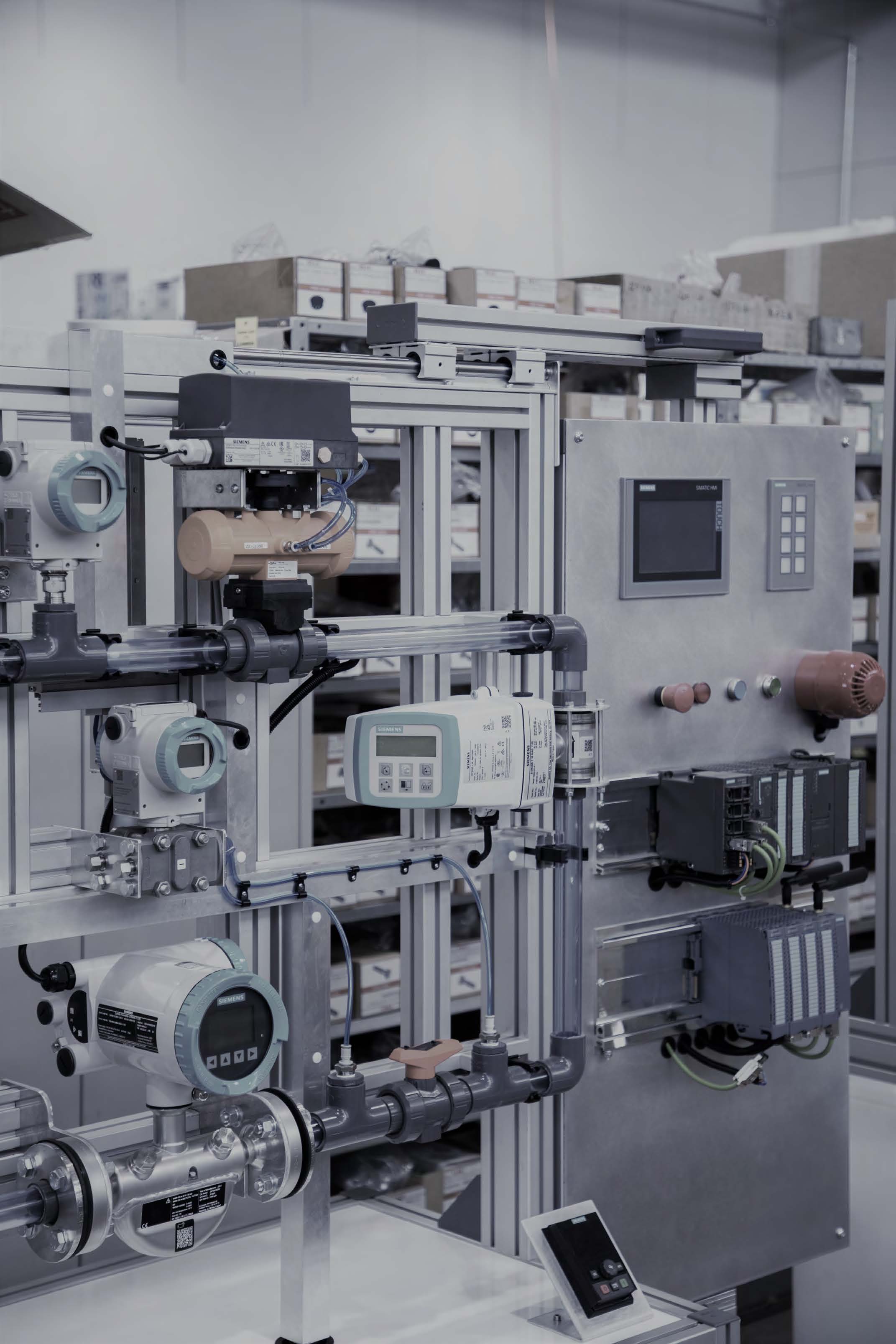 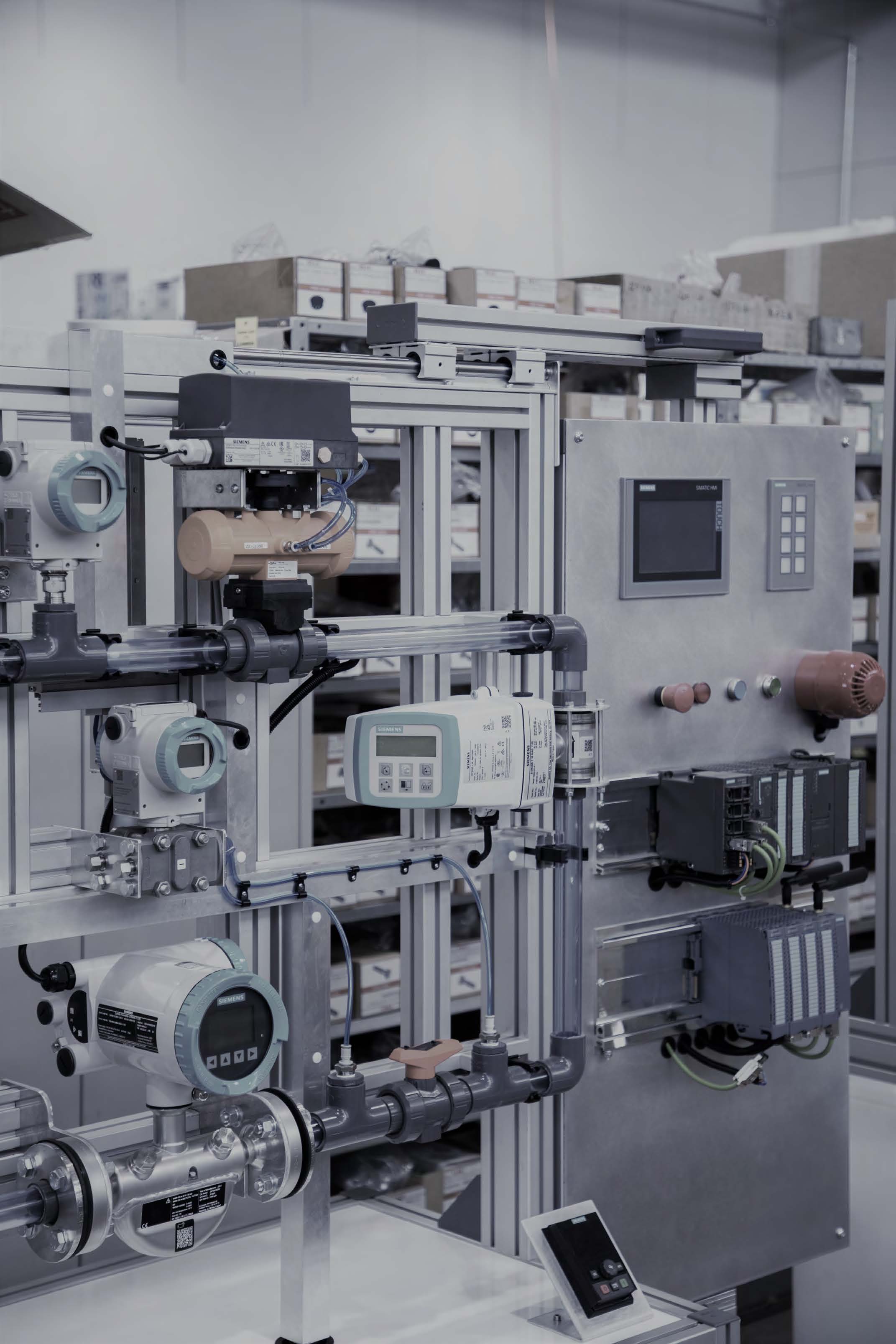 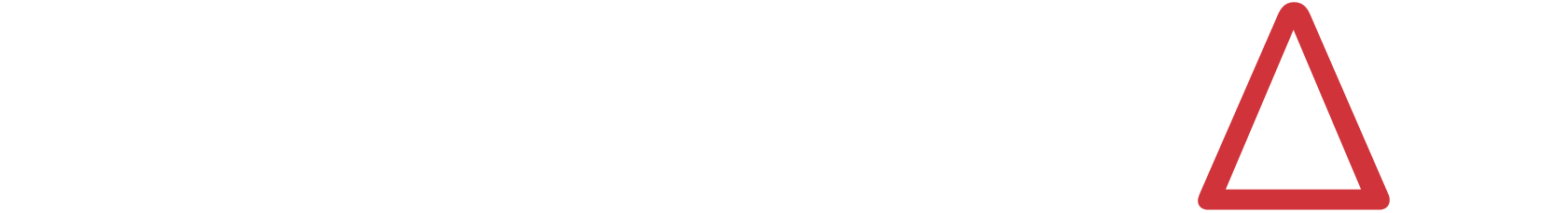 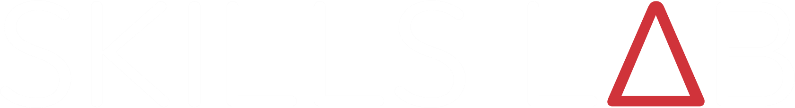 